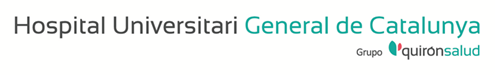 Idoneidad de las InstalacionesEn relación al ensayo clínicoTítulo del estudio: Código: EudraCT: Investigador Principal: Centro: Se hace constar que teniendo en cuenta la naturaleza y la utilización del medicamento en investigación, este centro cuenta con los recursos humanos, equipamiento e instalaciones necesarios para llevar a cabo este estudio.Así mismo, se reconoce la colaboración de los siguientes servicios  que  han  sido informados sobre su implicación en el estudio y han expresado su conformidad al respecto.Otros servicios implicados:En Sant Cugat del Vallès, Barcelona a de 2022Firmado:Dirección MédicaHospital Universitari General de Catalunya